ГЛАВАМ АДМИНИСТРАЦИЙ МУНИЦИПАЛЬНЫХ РАЙОНОВ И МЭРАМ ГОРОДСКИХ ОКРУГОВ ЧЕЧЕНСКОЙ РЕСПУБЛИКИУправление Федеральной службы государственной регистрации, кадастра и картографии по Чеченской Республике просит Вас рассмотреть вопрос о публикации в средствах массовой информации периодическом издании (районная газета) статью посвященную изменениям в учетно-регистрационной системе, а также на сайте администрации.О проведенной публикации просим сообщить с указанием ссылки в срок до 01.09.2023г.Приложение: на 1 листе.С уважением,	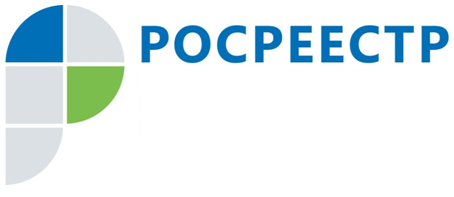 #РосреестрРосреестр: Экстерриториальный принцип подачи документовПо данным Управления Росреестра по Чеченской Республике, в текущем году за первые 6 месяцев жителями других регионов было подано 5766 заявлений на совершение учетно-регистрационных действий с недвижимостью, расположенной в нашей республике.Возможность оформлять недвижимость (экстерриториальный принцип), находясь в другом регионе, стала привычным явлением для Росреестра. Многие граждане оценили удобство дистанционного обращения и успешно им пользуются: совершают сделки с недвижимостью, ставят на кадастровый учет, регистрируют права, а также другие услуги. Услуга подачи документов по экстерриториальному принципу пользуется популярностью. «За прошлый год Управлением Росреестром по Чеченской Республике было обработано порядка 6032 таких заявлений, в этом году – уже более 5 тысячи», - прокомментировал заместитель руководителя Управления Росреестра по Чеченской Республике Абу Шаипов.Заместитель руководителя Управления Росреестра по Чеченской РеспубликеА.Л. ШаиповФЕДЕРАЛЬНАЯ СЛУЖБА ГОСУДАРСТВЕННОЙ РЕГИСТРАЦИИ, КАДАСТРА И КАРТОГРАФИИ(РОСРЕЕСТР)Управление Федеральной службы государственной регистрации, кадастра и картографии по Чеченской Республике (Управление Росреестра по Чеченской Республике)ЗАМЕСТИТЕЛЬ РУКОВОДИТЕЛЯул. Моздокская, 35, г. Грозный, 364020                                     тел.: (8712) 22-31-29, факс: (8712) 22-22-89e-mail.: 20_upr@rosreestr.ru, http://www.rosreestr.gov.ru                              А.Л. Шаипов